Transistor Operating Regions	This lab focused on transistor regions, which are categorized by being either; cutoff, saturation, or active.  We evaluate this by checking if we have a base current as well as a collector current.  In theory, in order to have a base current, you must have a complete path in place, with a voltage applied somewhere in the path.  This theory is similar for the collector current.  When there is no base current the transistor goes into “cutoff”.  On the other hand, when there is a base current, where VBE is about 0.7 V, the transistor may operate in any three regions.  In short, a small-signal transistor is in the active region when the collector-emitter voltage (VCE) is greater than 1V but less than VCC.  Saturation occurs somewhere below 1V, depending on the transistor.  Typically, a small-signal transistor, VCE(Sat) is between 0.1 V to 0.2 V.	For this lab, we had to build 4 different circuits.  The first two, in series with 2 resistors (varying between 470 kΩ, 10 kΩ, and 1kΩ) and a small-signal transistor, one circuit with a cut off base current, and the last circuit with a resistor in place of the cutoff region from the third circuit.  Our measured values for the following are shown in the table below: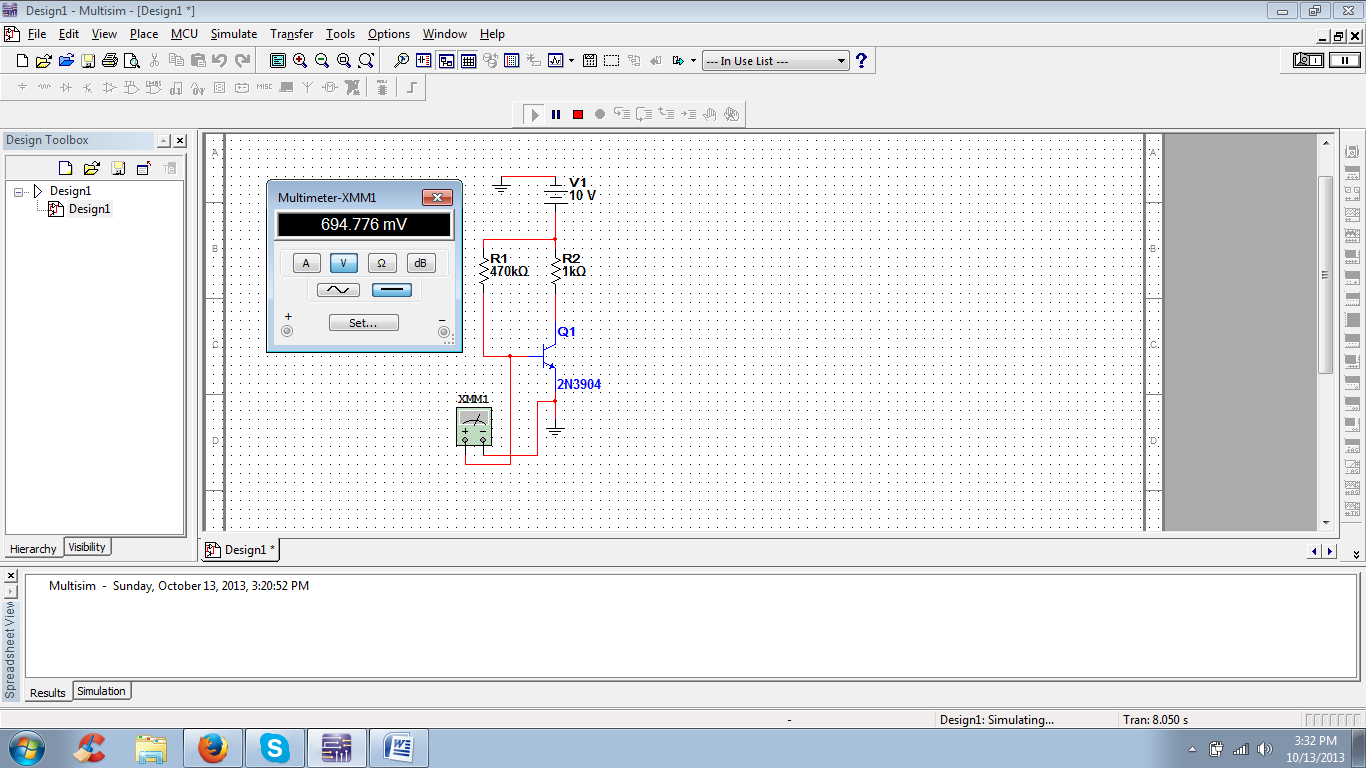 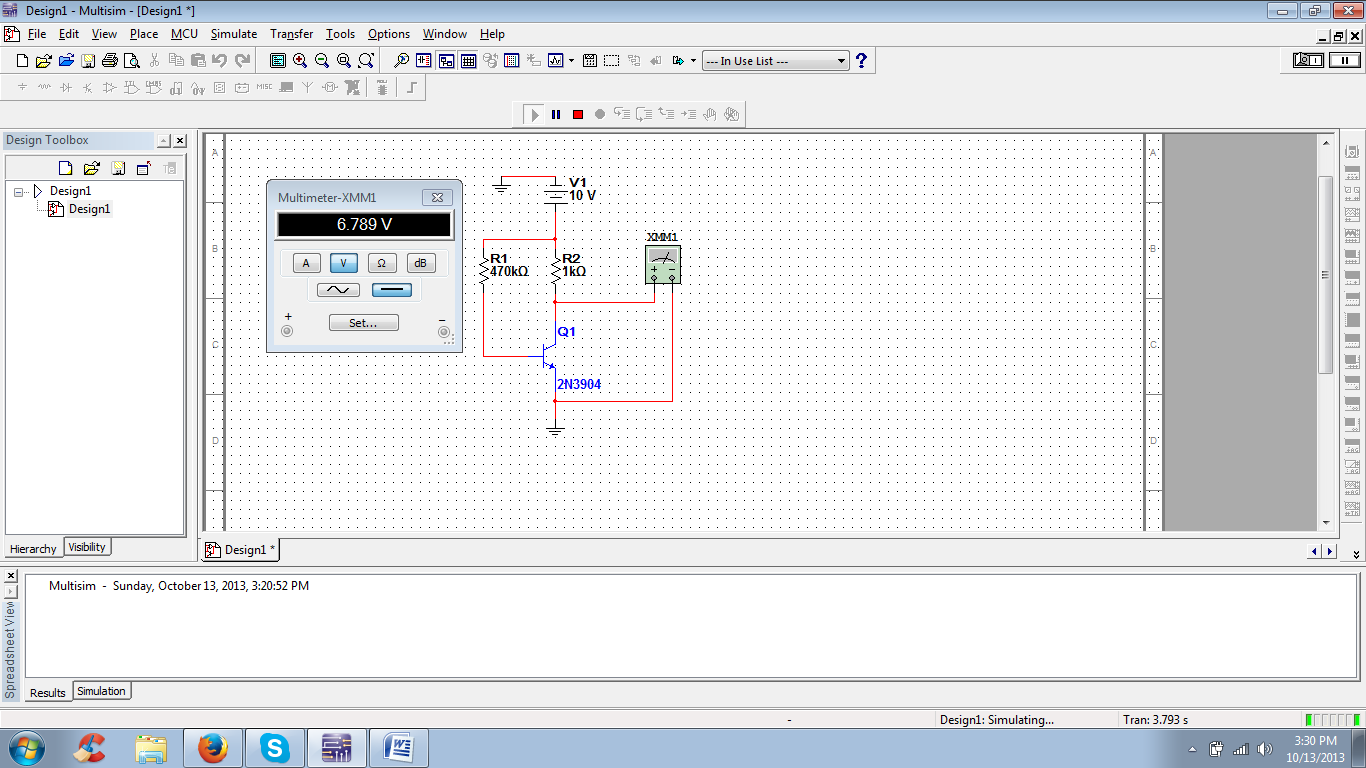 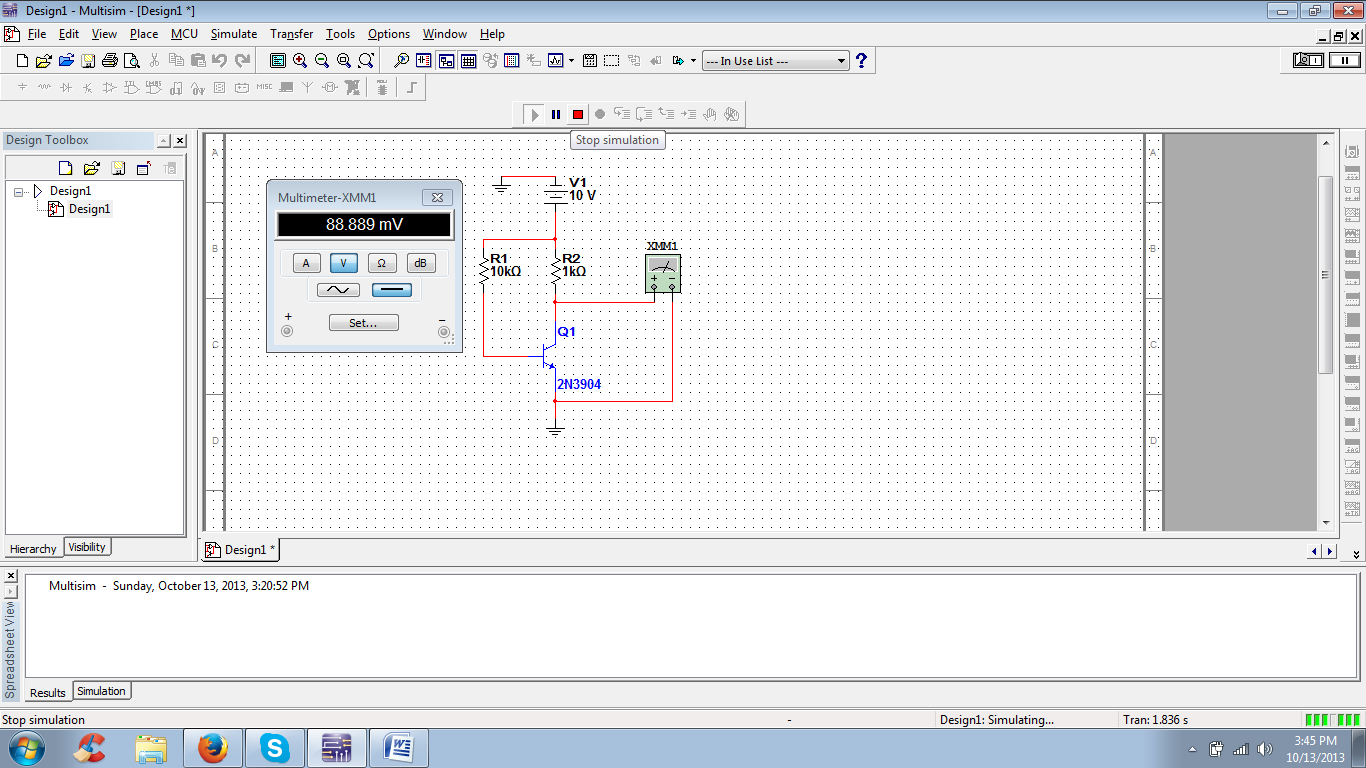 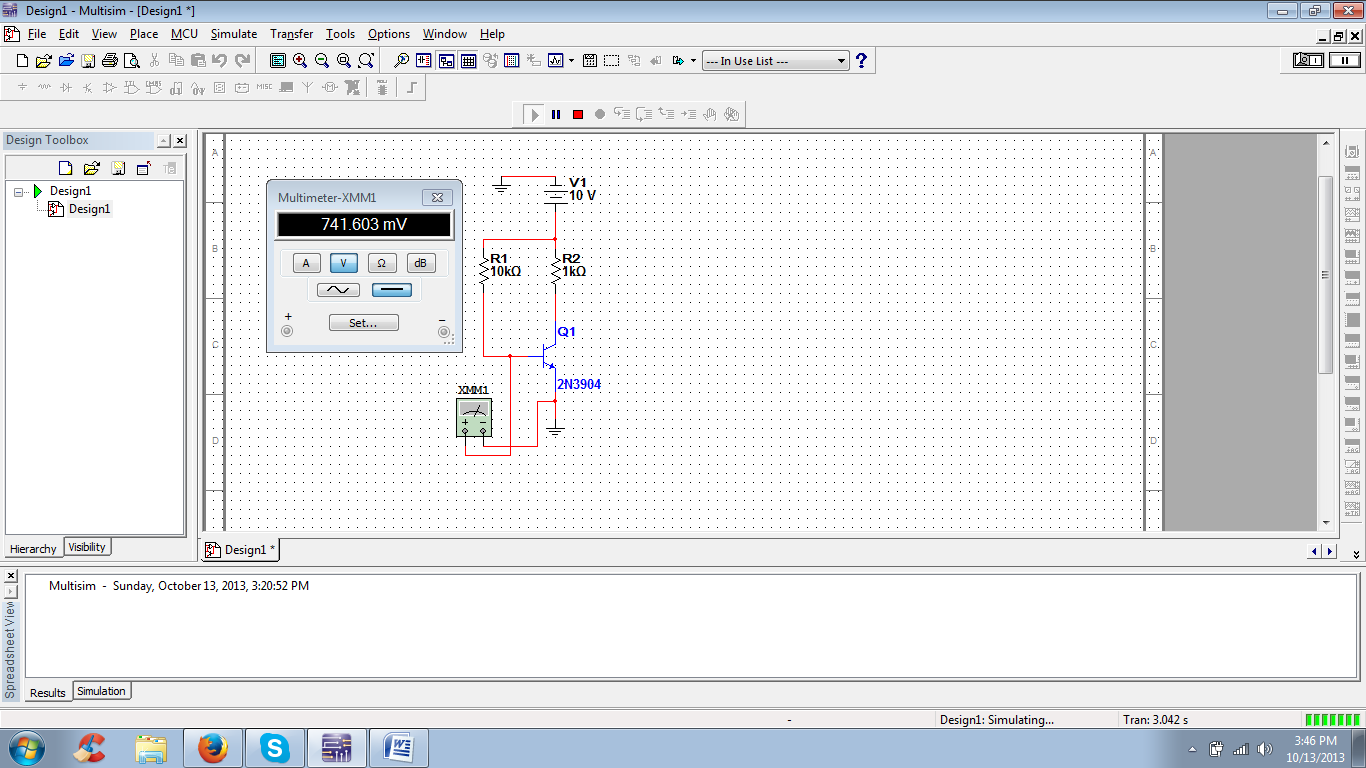 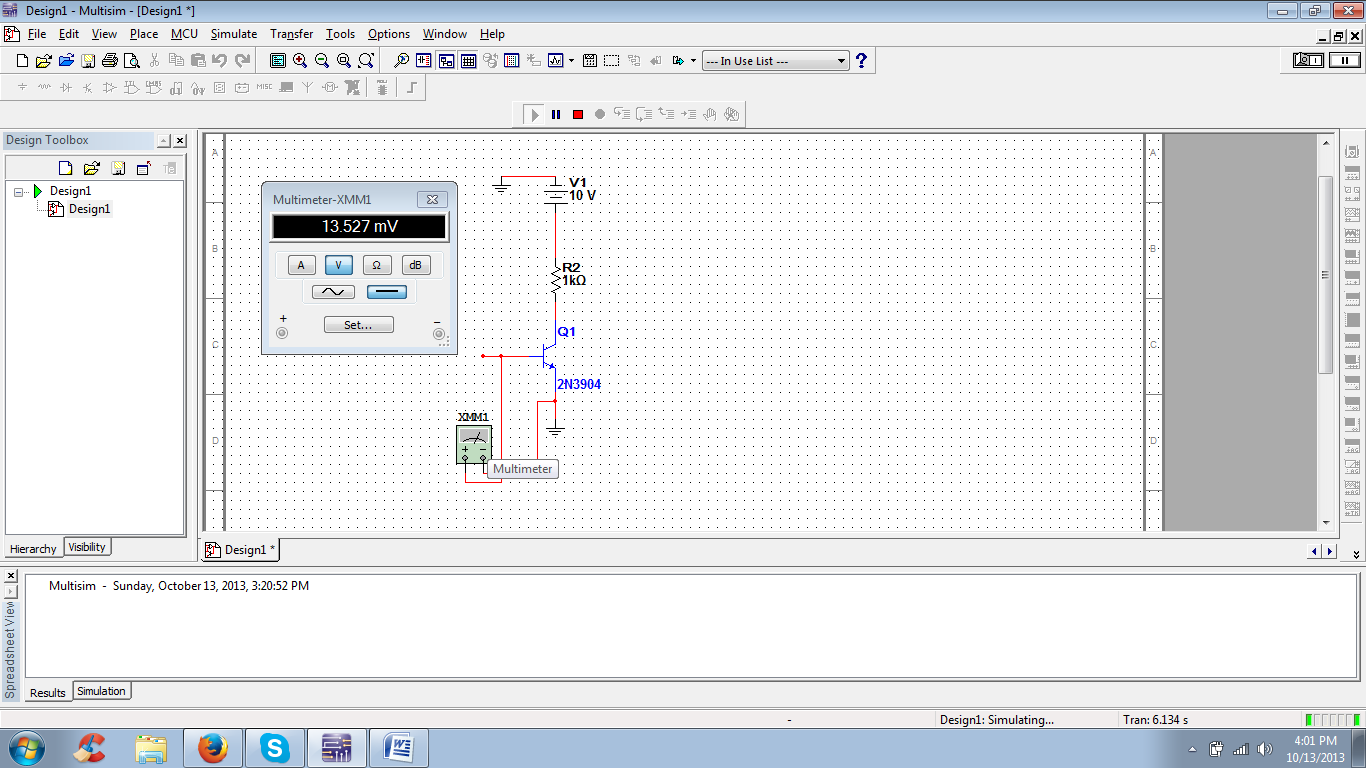 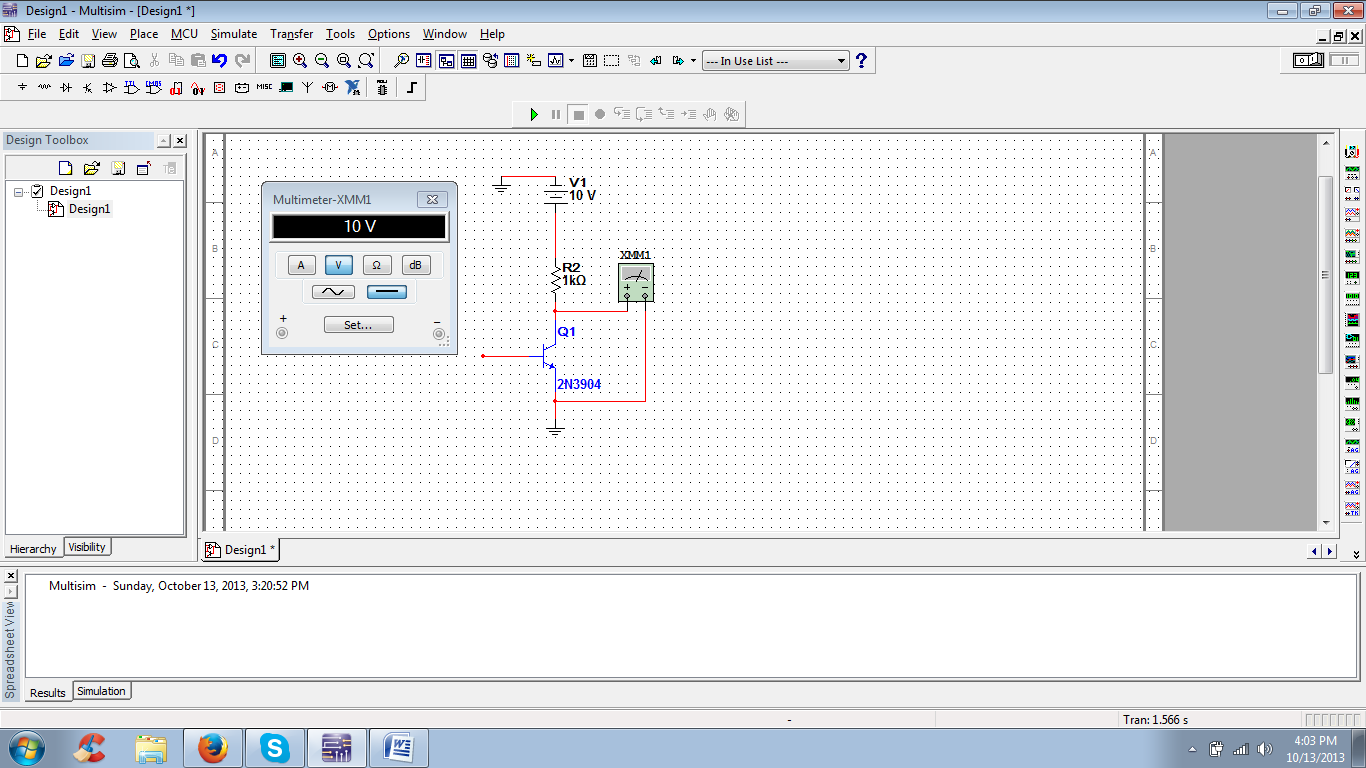 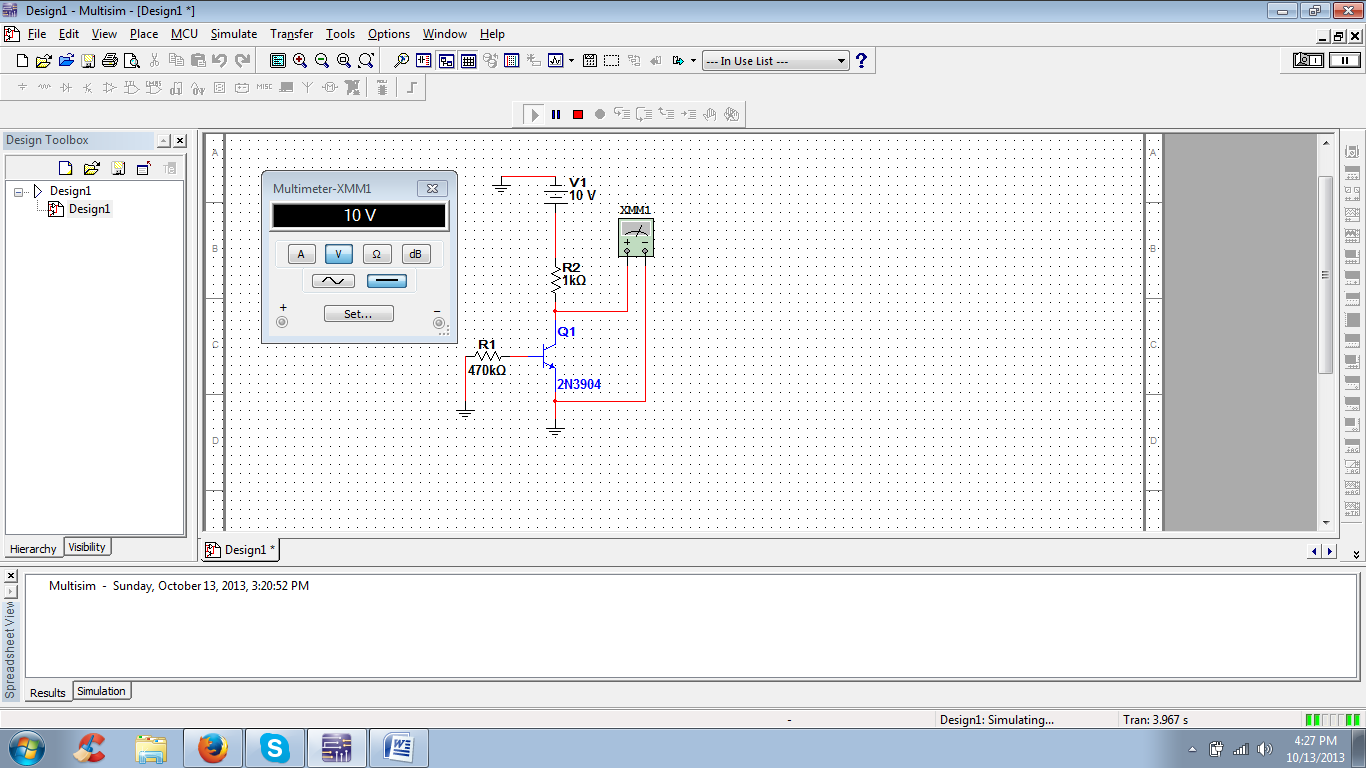 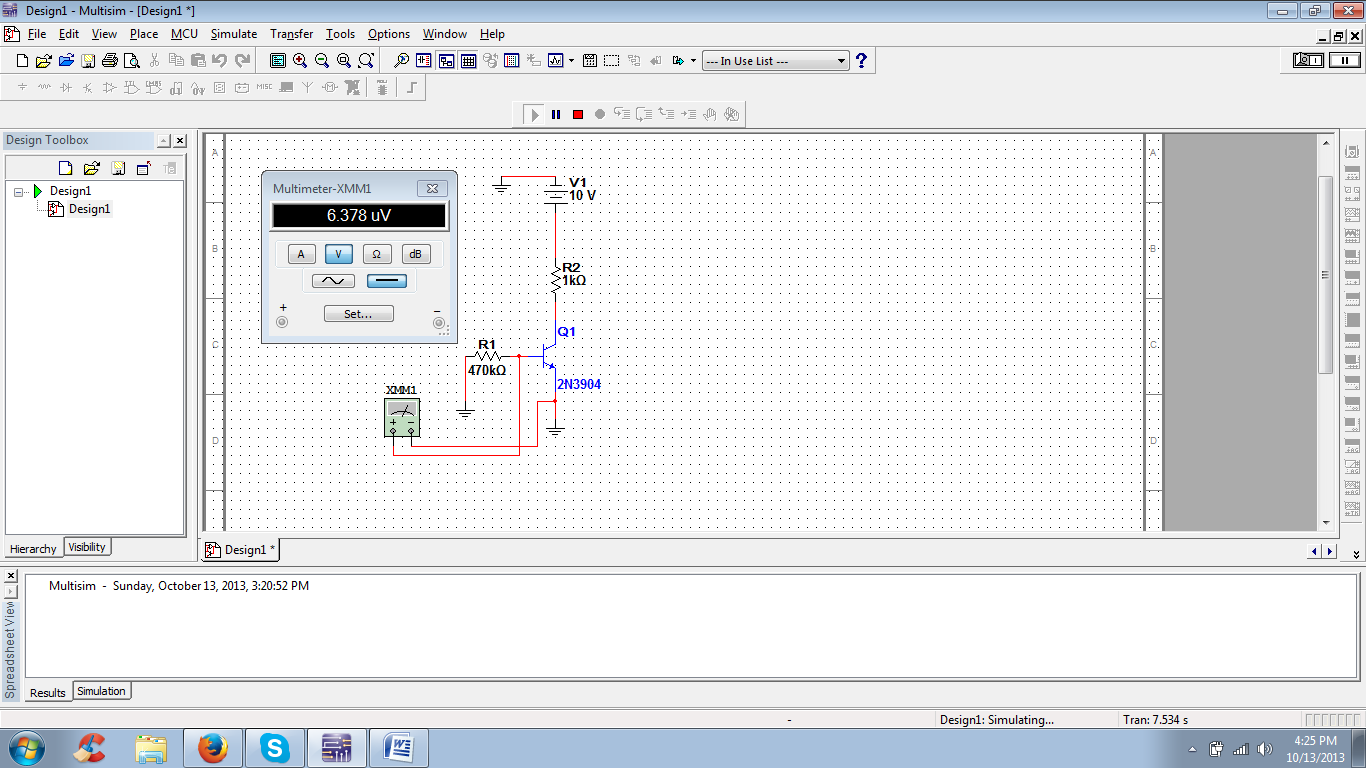 Questions for Experiment 161. The base current in Fig. 16-1 is closest to:		(b) 20 µA2. The collector current in Fig. 16-2 is closest to:	(d) 10mA3. The collector current in Fig. 16-3 is closest to:	(a) 04. The collector voltage in Fig. 16-4 is closest to:	(d) 10V5. In Fig. 16-5, Q1 operates in which region?	(b) saturation 6. In Fig. 16-5, Q4 operates in which region?	(a) active7. When the collector resistor of Fig. 16-1 is shorted, VCE equals:	(d) 10V8. When the collector resistor of Fig. 16-1 is open, VCE  is closest to: 	(a) 09. You are troubleshooting a circuit like Fig. 16-1 and have measured the collector-emitter voltage.    How can you tell which of the regions the transistor is operating in?    If the region is active, the VCE is greater than 1V but less than VCC .Engineering Technology, CSULBExperiment 16 – Transistor Operating RegionsMaryangeline Golis Jaime SorianoET 260LSolid State Electronics IProfessor Lopez10/16/20131st circuit2nd circuit3rd circuit4th circuitVBE0.65 V0.7 V0.2 V0 VVCE6.56 V48 mV9.98 V10.22 VRegionActiveSaturatedCutoffActive